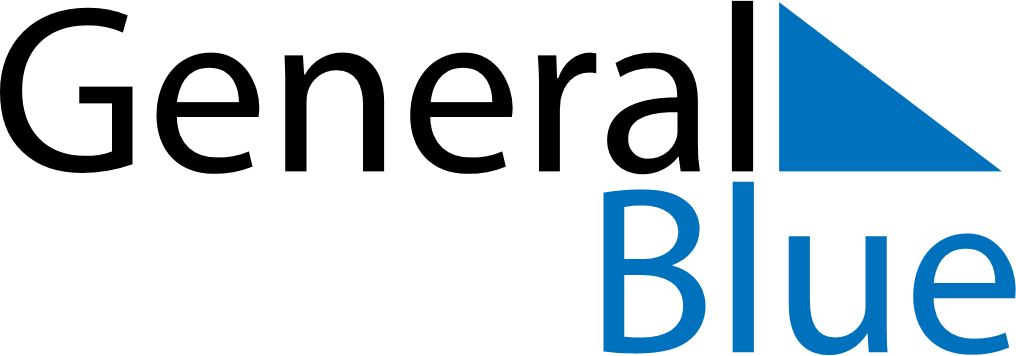 March 2024March 2024March 2024March 2024March 2024March 2024March 2024Pelkosenniemi, Lapland, FinlandPelkosenniemi, Lapland, FinlandPelkosenniemi, Lapland, FinlandPelkosenniemi, Lapland, FinlandPelkosenniemi, Lapland, FinlandPelkosenniemi, Lapland, FinlandPelkosenniemi, Lapland, FinlandSundayMondayMondayTuesdayWednesdayThursdayFridaySaturday12Sunrise: 7:25 AMSunset: 5:18 PMDaylight: 9 hours and 53 minutes.Sunrise: 7:21 AMSunset: 5:22 PMDaylight: 10 hours and 0 minutes.34456789Sunrise: 7:17 AMSunset: 5:26 PMDaylight: 10 hours and 8 minutes.Sunrise: 7:13 AMSunset: 5:29 PMDaylight: 10 hours and 15 minutes.Sunrise: 7:13 AMSunset: 5:29 PMDaylight: 10 hours and 15 minutes.Sunrise: 7:09 AMSunset: 5:33 PMDaylight: 10 hours and 23 minutes.Sunrise: 7:05 AMSunset: 5:36 PMDaylight: 10 hours and 31 minutes.Sunrise: 7:01 AMSunset: 5:40 PMDaylight: 10 hours and 38 minutes.Sunrise: 6:57 AMSunset: 5:43 PMDaylight: 10 hours and 46 minutes.Sunrise: 6:53 AMSunset: 5:47 PMDaylight: 10 hours and 53 minutes.1011111213141516Sunrise: 6:49 AMSunset: 5:50 PMDaylight: 11 hours and 1 minute.Sunrise: 6:45 AMSunset: 5:54 PMDaylight: 11 hours and 8 minutes.Sunrise: 6:45 AMSunset: 5:54 PMDaylight: 11 hours and 8 minutes.Sunrise: 6:41 AMSunset: 5:57 PMDaylight: 11 hours and 16 minutes.Sunrise: 6:37 AMSunset: 6:01 PMDaylight: 11 hours and 23 minutes.Sunrise: 6:33 AMSunset: 6:04 PMDaylight: 11 hours and 31 minutes.Sunrise: 6:29 AMSunset: 6:08 PMDaylight: 11 hours and 38 minutes.Sunrise: 6:25 AMSunset: 6:11 PMDaylight: 11 hours and 46 minutes.1718181920212223Sunrise: 6:21 AMSunset: 6:15 PMDaylight: 11 hours and 53 minutes.Sunrise: 6:17 AMSunset: 6:18 PMDaylight: 12 hours and 1 minute.Sunrise: 6:17 AMSunset: 6:18 PMDaylight: 12 hours and 1 minute.Sunrise: 6:13 AMSunset: 6:22 PMDaylight: 12 hours and 8 minutes.Sunrise: 6:09 AMSunset: 6:25 PMDaylight: 12 hours and 16 minutes.Sunrise: 6:05 AMSunset: 6:28 PMDaylight: 12 hours and 23 minutes.Sunrise: 6:01 AMSunset: 6:32 PMDaylight: 12 hours and 31 minutes.Sunrise: 5:57 AMSunset: 6:35 PMDaylight: 12 hours and 38 minutes.2425252627282930Sunrise: 5:53 AMSunset: 6:39 PMDaylight: 12 hours and 46 minutes.Sunrise: 5:49 AMSunset: 6:42 PMDaylight: 12 hours and 53 minutes.Sunrise: 5:49 AMSunset: 6:42 PMDaylight: 12 hours and 53 minutes.Sunrise: 5:44 AMSunset: 6:46 PMDaylight: 13 hours and 1 minute.Sunrise: 5:40 AMSunset: 6:49 PMDaylight: 13 hours and 8 minutes.Sunrise: 5:36 AMSunset: 6:53 PMDaylight: 13 hours and 16 minutes.Sunrise: 5:32 AMSunset: 6:56 PMDaylight: 13 hours and 23 minutes.Sunrise: 5:28 AMSunset: 7:00 PMDaylight: 13 hours and 31 minutes.31Sunrise: 6:24 AMSunset: 8:03 PMDaylight: 13 hours and 38 minutes.